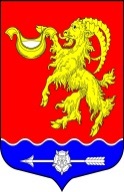 Местная администрация муниципального образования Горбунковское сельское поселение муниципального образования Ломоносовского муниципального района Ленинградской областиПОСТАНОВЛЕНИЕ «Об утверждении состава единой комиссии по осуществлению закупок товаров, работ и услуг местной администрации муниципального образования Горбунковское сельское поселение муниципального образования Ломоносовского муниципального района Ленинградской области»В соответствии со статьей 46 Федерального закона от 06.10.2003 № 131-ФЗ «Об общих принципах организации местного самоуправления в Российской Федерации», Федерального закона от 5 апреля 2013 г. № 44-ФЗ «О контрактной системе в сфере закупок товаров, работ, услуг для обеспечения государственных и муниципальных нужд» и в целях организации деятельности местной администрации муниципального образования Горбунковское сельское поселение муниципального образования Ломоносовского муниципального района Ленинградской области при  осуществлении закупок для собственных нужд,                                              ПОСТАНОВЛЯЕТ:Утвердить состав единой комиссии по осуществлению закупок товаров, работ и услуг местной администрации муниципального образования Горбунковское сельское поселение муниципального образования  Ломоносовского муниципального района Ленинградской области для обеспечения муниципальных нужд  в следующем составе:Председатель единой комиссии: Фалалеев Владимир Валерьевич – и.о. главы местной администрации МО Горбунковское сельское поселениеЗаместитель председателя единой комиссии – Руш Павел Александрович – заместитель главы местной администрации МО Горбунковское сельское поселение члены единой комиссии: Николаева Анна Юрьевна   – контрактный управляющий, секретарь единой комиссии;            Мальцев Дмитрий Николаевич депутат совета депутатов МО Горбунковское             сельское поселение;Михайлова Татьяна Васильевна – начальник юридического  отдела местной администрации МО Горбунковское сельское поселение;Елисеева Мария Вадимовна – юрисконсульт юриического отдела местной  администрации МО Горбунковское сельское поселение.Настоящее постановление подлежит размещению на официальном сайте муниципального образования Горбунковское сельское поселение по электронному адресу: www.gorbunki-lmr.ru.Постановление вступает в силу со дня его официального опубликования.Контроль за исполнением настоящего постановления оставляю за собой. И.о. главы местной администрацииМуниципального образованияГорбунковское сельское поселение                                                                   В.В. Фалалеев«28» апреля 2020 года№ 75